BÁO CÁO TÌNH HÌNH QUẢN TRỊ CÔNG TY(6 tháng đầu năm 2016)	Kính gửi:	Ủy ban Chứng khoán Nhà nước.			Sở Giao Dịch Chứng khoán Hà Nội			Sở Giao dịch Chứng khoán Hồ Chí MinhTên công ty chứng khoán: 	CÔNG TY CP CHỨNG KHOÁN TRÍ VIỆT Địa chỉ trụ sở chính: 		Tầng 2, số 142 Đội Cấn, Quận Ba Đình, TP. Hà Nội.Điện thoại: 			04.62732059Fax: 				04.62732058Email:				tvsc@tvsc.vnVốn điều lệ: 			96.000.000.000VNDMã chứng khoán (nếu có): 	TVBHoạt động của Đại hội đồng cổ đông:Thông tin về các cuộc họp và Nghị quyết / Quyết định của Đại hội đồng cổ đông (bao gồm cả các Nghị quyết của Đại hội đồng cổ đông được thông qua dưới hình thức lấy ý kiến bằng văn bản)Hội đồng Quản trị ( HĐQT )Thông tin về thành viên HĐQT2.    Hoạt động giám sát của HĐQT đối với  Ban Tổng Giám đốc:- 	Chủ tịch Hội đồng Quản trị đồng thời là Quyền Tổng Giám đốc thực hiện công tác điều hành thường xuyên tại Công ty, thường xuyên theo sát mọi hoạt động của Công ty và ban Điều hành nên việc chỉ đạo, giám sát mọi hoạt động của Công ty nhanh chóng và kịp thời.- 	Ngoài các phiên họp, Ban điều hành thường xuyên báo cáo nhanh kết quả hoạt động, kinh doanh hàng tháng, trao đổi thông tin để xử lý kịp thời và hiệu quả các vấn đề phát sinh.- 	Chủ tịch Hội đồng quản trị trực tiếp chỉ đạo công tác tổ chức, triển khai thực hiện các Nghị quyết theo đúng quy định pháp luật và Điều lệ Công ty.3.   Hoạt động của các tiểu ban thuộc Hội đồng quản trị: Bộ phận Quản trị rủi ro: kiểm soát các hoạt động của Công ty và đẩy mạnh phát triển kinh doanh. Bộ phận Quản trị rủi ro hoạt động dưới sự chỉ đạo của Hội đồng quản trị và báo cáo trực tiếp cho Hội đồng quản trị4.   Các nghị quyết của Hội đồng quản trị:Ban kiểm soát (BKS)Thông tin về thành viên Ban kiểm soátHoạt động giám sát của BKS đối với HĐQTBan kiểm soát (BKS) xây dựng, bổ sung, cập nhật quy trình kiểm soát. Sau cuộc họp đại hội đồng cổ đông thường niên 2016, Ban Kiểm soát lập kế hoạch giám sát các hoạt động của HĐQT, của các phòng ban trong Công ty đảm bảo thực hiện đúng kế hoạch, nghị quyết đại hội cổ đông đề ra. Đối với mỗi nghị quyết HĐQT đề ra, Ban Kiểm soát đã kiểm soát đảm bảo nội dung Nghị quyết theo đúng luật định hiện hành và chủ trương chung của toàn Công ty.Sự phối hợp hoạt động giữa BKS đối với hoạt động của HĐQT, Ban Giám đốc điều hành và các cán bộ quản lý khác.BKS đã có sự phối hợp chặt chẽ với HĐQT, Ban Tổng giám đốc Công ty trong công tác kiểm tra, giám sát tình hình hoạt động kinh doanh, tình hình tài chính của Công ty.HĐQT, Ban Tổng Giám đốc và các phòng, ban chức năng đã cung cấp đấy đủ, kịp thời thông tin, tài liệu về công tác quản lý, điều hành và hoạt động kinh doanh của Công ty theo yêu cầu của Ban kiểm soát, tạo điều kiện để Ban kiểm soát thực hiện quyền và nhiệm vụ theo quy định của pháp luật, Điều lệ Công ty. Hoạt động khác của BKS: Không cóĐào tạo về quản trị công ty: Không cóDanh sách về người có liên quan của công ty niêm yết theo quy định tại khoản 34 Điều 6 Luật Chứng khoán Danh sách về người có liên quan của Công tyGiao dịch giữa công ty và người có liên quan của Công ty; hoặc công ty với cổ đông lớn, người nội bộ, người có liên quan của người nội bộ: không cóGiao dịch giữa người nội bộ công ty niêm yết, người có liên quan của người nội bộ với công ty con, công ty do công ty niêm yết nắm quyền kiểm soát: không cóGiao dịch giữa công ty với các đối tượng khácGiao dịch giữa công ty mà thành viên HĐQT, thành viên BKS, Giám đốc (Tổng giám đốc) điều hành đã và đang là thành viên sáng lập hoặc thành viên HĐQT, Giám đốc (Tổng giám đốc) điều hành trong thời gian 03 năm trở lại: không cóGiao dịch giữa công ty với công ty mà người có liên quan của thành viên HĐQT, thành viên BKS, Giám đốc (Tổng giám đốc) điều hành là thành viên HĐQT, Giám đốc (Tổng giám đốc) điều hành: không cóGiao dịch khác của Công ty (nếu có) có thể mang lại lợi ích vật chất hoặc phi vật chất đối với thành viên HĐQT, thành viên BKS, Giám đốc (Tổng giám đốc) điều hành: không cóGiao dịch cổ phiếu của người nội bộ và người liên quan của người nội bộ:Danh sách người nội bộ và người có liên quan của người nội bộ: Giao dịch của người nội bộ và người có liên quan đối với cổ phiếu của công ty niêm yếtVII. Các vấn đề cần lưu ý khác: Không cóSTTSố nghị quyết/ Quyết địnhNgàyNội dung1Đại hội đồng Cổ đông thường niên năm 201602/02/2016Tổ chức họp Đại hội đồng thường niên năm 2016202/2016/NQ-ĐHĐCĐ02/02/2016-Thông qua báo cáo kết quả hoạt động kinh doanh năm 2015 và kế hoạch hoạt động năm 2016- Thông qua báo cáo kết quả hoạt động năm 2015 của Hội đồng Quản trị và kế hoạch hoạt động năm 2016- Thông qua báo cáo của Ban Kiểm soát về hoạt động năm 2015- Thông qua báo cáo tài chính kiểm toán năm 2015 của CTCP Chứng khoán Trí Việt- Thông qua việc ủy quyền cho HĐQT lựa chọn đơn vị kiểm toán cho báo cáo tài chính năm 2016 theo Tờ trình số: 01/2016/TTr-HĐQT ngày 20 tháng 01 năm 2016- Thông qua việc sửa đổi Điều lệ Công ty theo Tờ trình số: 02/2016/TTr-HĐQT ngày 20 tháng 01 năm 2016.- Thông qua việc không giới hạn tỷ lệ sở hữu của nhà đầu tư nước ngoài theo Tờ trình số: 03/2016/TTr-HĐQT ngày 20 tháng 01 năm 2016.- Thông qua việc phát hành trái phiếu chuyển đổi năm 2016 theo Tờ trình số: 04//2016/TTr-HĐQT ngày 20 tháng 01 năm 2016.- Thông qua việc tiếp tục thực hiện phương án phát hành cổ phiếu riêng lẻ đã được ĐHĐCĐ bất thường năm 2015 thông qua theo Tờ trình số 05/2016/TTr-HĐQT ngày 20 tháng 01 năm 2016.STTThành viên HĐQTChức vụSố buổi họp tham dựTỷ lệLý do không tham dự1Phạm Thanh Tùng Chủ tịch HĐQT03100%2Hán Công KhanhPhó Chủ tịch HĐQT03100%3Đỗ Thanh HàThành viên HĐQT03100%4Nguyễn Thanh DuyThành viên HĐQT03100%5Nguyễn Đình ThànhThành viên HĐQT03100%STTSố nghị quyếtNgàyNội dung104/2016/TVB/NQ-HĐQT19/01/2016Thông qua kế hoạch tổ chức họp Đại hội đồng Cổ đông thường niên năm 2016.204/2016/TVSC/NQ-HĐQT15/04/2016Thông qua việc thay đổi Kế toán trưởng 306/2016/NQ-HĐQT29/04/2016Thông qua việc chuyển nhượng một phần số góp vốn vào Công ty CP Kinh doanh Hòa Bình.STTThành viên BKSChức vụNgày bắt đầuSố buổi họp BKS tham dựTỷ lệLý do không tham dự1Nguyễn Thị ThơmTrưởng BKS20/4/20151100%2Tạ Thị Thu Thảo Thành viên BKS4/9/20151100%3Mai Thị ThúyThành viên BKS4/9/20151100%STTHọ tênTài khoản giao dịch CKChức vụSố CMT/ Hộ chiếuĐịa chỉ liên hệThời điểm bắt đầu là người có liên quanThời điểm không còn là người có liên quanLý do1Phạm Thanh Tùng037C126666CTHĐQT011908409 cấp ngày 24/9/2007 tại Hà NộiSố 44 Tổ 9, ngõ Đồng Tâm 3, Đồng Tâm, HN10/2/2010Bầu bổ nhiệm Chủ tịch HĐQTPhạm Thành Trực037C126568Bố đẻ011536056 cấp ngày 27/8/1997 tại Hà NộiPhòng 2, D10, Quỳnh Lôi, HNĐỗ Thị HợiMẹ đẻ011536057 cấp ngày 25/04/1991 tại HNSố 44 Tổ 9, ngõ Đồng Tâm 3, Đồng Tâm, HNPhạm Thị Thanh Huyền037C112999Chị gái011674575 cấp ngày 10/9/1999 tại HNPhòng 11, D10, Quỳnh Lôi, HNPhạm Thanh Hoa037C126889Em gái012042113 cấp ngày 15/12/2009 tại HNPhòng 2, D10, Quỳnh Lôi, HNPhạm Thanh MaiCon gáiCòn nhỏSố 44 Tổ 9, ngõ Đồng Tâm 3, Đồng Tâm, HNPhạm Thanh TrúcCon gáiCòn nhỏSố 44 Tổ 9, ngõ Đồng Tâm 3, Đồng Tâm, HNCông ty CP Quản lý Đầu tư Trí ViệtPhạm Thanh Tùng – CT HĐQT0106065776 cấp ngày 20/12/2012 tại Sở KHĐTTầng 2, số 142 Đội Cấn, Quận Ba Đình, HN2Đỗ Thanh Hà037C006889Thành viên HĐQT012019674 cấp ngày 5/7/2012 tại HNSố nhà 206, A9, Bùi Ngọc Dương,Bạch Mai, Hai Bà Trưng, HN7/10/2010Bổ nhiệm Thành viên HĐQTĐỗ Thanh Quả037C037056Bố để011063142 cấp ngày 11/12/2012 tại HNA9 Trại Găng, Thanh Nhàn, Hai Bà Trưng, HNLưu Thị Luyến037C037056Mẹ đẻ011309351 cấp ngày 13/03/2007 tại HNA9 Trại Găng, Thanh Nhàn, Hai Bà Trưng, HNĐỗ Thanh ThủyChị gái011896208 cấp ngày 4/10/2012 tại HNA9 Trại Găng, Thanh Nhàn, Hai Bà Trưng, HNLê Thanh Nga037C127596Vợ012059551 cấp ngày 22/8/2003 tại HN58A Bà Triệu, Hàng Bài, Hoàn Kiếm, HNĐỗ Uyển NhiCon gáiCòn nhỏ58A Bà Triệu, Hàng Bài, Hoàn Kiếm, HNĐỗ Tôn SaCon gáiCòn nhỏ58A Bà Triệu, Hàng Bài, Hoàn Kiếm, HNCông ty CP Quản lý Đầu Tư Trí ViệtĐỗ Thanh Hà – TGĐ0106065776 cấp ngày 20/12/2012 tại Sở KHĐTTầng 2, số 142 Đội Cấn, Phường Đội Cấn, Quận Ba Đình, HN3Hán Công KhanhPhó CTHĐQT001075003668 cấp ngày 23/1/2015 tại Cục CSĐKQL CT và DLQG về DCSố nhà 1B Phố Bùi Ngọc Dương, Phường Thanh Nhàn , Hai Bà Trưng, HN25/7/2013Bầu bổ nhiệm Thành viên HĐQTHán Văn KhoátBố đẻ131268305 cấp ngày 24/4/2006 tại CA Phú ThọTổ 22 A Phường Gia Cẩm, Việt Trì, Phú ThọNguyễn Thị VỹMẹ đẻ130493596 cấp ngày 11/4/2001 tại CA Phú ThọTổ 22 A Phường Gia Cẩm, Việt Trì, Phú ThọHán Thị Vân KhánhEm gái025177000056 cấp ngày 14/7/2014 tại Cục CSĐKQL CT và DLQG về DCSố 11 N2 hẻm 376/35/2 Đường Bưởi, Ba Đình, HNHán Khánh Linh Em gái131361301 cấp ngày 3/3/1997 tại CA Phú ThọTổ 22A Phường Gia Cẩm, Việt Trì, Phú ThọHán Thùy DươngEm gái012963999 cấp ngày 26/7/2007 tại CA Hà NộiTập thể 103 Văn Điển, Thanh Trì, Hà NộiTrần Kim DungVợ001175003449 cấp ngày 23/1/2015 tại Cục CSĐKQL CT và DLQG về DCSố nhà 1B Phố Bùi Ngọc Dương, Phường Thanh Nhàn, Hai Bà Trưng, HNHán Trần Khánh VyCon gái Còn nhỏSố nhà 1B Phố Bùi Ngọc Dương, Phường Thanh Nhàn, Hai Bà Trưng, HNHán Trần Huyền NhiCon gái Còn nhỏSố nhà 1B Phố Bùi Ngọc Dương, Phường Thanh Nhàn, Hai Bà Trưng, HN4Nguyễn Đình ThànhThành viên HĐQT017000285 cấp ngày 21/03/2012 51 Vũ Trọng Phụng, Thanh Xuân, HN17/4/2015Bầu bổ nhiệm Thành viên HĐQTNguyễn Đình TrườngBố đẻ017100284 cấp ngày 21/1/2009 tại HN51 Vũ Trọng Phụng, Thanh Xuân, HNVũ Thị ĐạtMẹ đẻ017100273 cấp ngày 21/07/2011 tại HN51 Vũ Trọng Phụng, Thanh Xuân, HNNguyễn Phương ThảoVợ012223821 cấp tại HN51 Vũ Trọng Phụng, Thanh Xuân, HNNguyễn Đình Tùng Em trai017000372 cấp ngày 17/1/2009 tại HN51 Vũ Trọng Phụng, Thanh Xuân, HN5Nguyễn Thanh Duy Thành viên HĐQT240655947 cấp ngày 25/10/2007 tại DaklakXã Thống Nhất, Huyện Krongbuck, Daklak17/4/2015Bầu bổ nhiệm Thành viên HĐQTNguyễn Đình AnBố đẻ240090707 cấp tại DaklakXã Thống Nhất, Huyện Krongbuck, DaklakTrần Thị Cúc Mẹ đẻ240165668 cấp tại DaklakXã Thống Nhất, Huyện Krongbuck, DaklakNguyễn Thanh LinhEm gái240605471 cấp tại DaklakXã Thống Nhất, Huyện Krongbuck, DaklakNguyễn Kim NhungEm gái240853519 cấp tại DaklakXã Thống Nhất, Huyện Krongbuck, Daklak6Nguyễn Bích Vân037C125868Giám đốc Điều hành011831725 cấp ngày 19/01/2006 tại HNSố nhà 58A, phố Hương Viên, Đồng Nhân, Hai Bà Trưng, HN24/9/2014Bổ nhiệm chức vụ GĐ Điều hànhNguyễn Cát037C037047Bố đẻ011083142 cấp ngày 8/5/2007 tại HNSố nhà 58A, phố Hương Viên, Đồng Nhân, Hai Bà Trưng, HNPhùng Thị Bích037C037048Mẹ đẻ010411325 cấp ngày 20/8/2003 tại HNSố nhà 58A, phố Hương Viên, Đồng Nhân, Hai Bà Trưng, HNNguyễn Bích Thủy037C037049Chị gái011578387 cấp ngày 19/1/2006 tại HNSố nhà 58A, phố Hương Viên, Đồng Nhân, Hai Bà Trưng, HNNguyễn Anh Tuấn037C037051Chồng030922570 cấp ngày 13/12/1999 tại HNSố nhà 58A, phố Hương Viên, Đồng Nhân, Hai Bà Trưng, HNNguyễn Hồng QuangCon traiCòn nhỏSố nhà 58A, phố Hương Viên, Đồng Nhân, Hai Bà Trưng, HNNguyễn Tuấn PhongCon traiCòn nhỏSố nhà 58A, phố Hương Viên, Đồng Nhân, Hai Bà Trưng, HN7Nguyễn Thị ThơmTrưởng Ban kiểm soát013545050 cấp ngày 10/5/2012 tại HNTổ 43 Lĩnh Nam, Hoàng Mai, HN20/4/2015Bổ nhiệm chức vụ Trưởng BKSNguyễn Văn ThaoBố đẻ125699603 cấp ngày 19/7/2012 tại Bắc NinhQuế Võ, Bắc NinhNguyễn Thị Chinh HươngMẹ đẻ125758294 cấp ngày 8/11/2012 tại Bắc NinhQuế Võ, Bắc NinhNguyễn Thị ThắmEm gái125263921 cấp ngày 26/2/2004 tại Bắc NinhQuế Võ, Bắc NinhNguyễn Nhật LinhEm gái125603399 cấp ngày 27/10/2010 tại Bắc NinhQuế Võ, Bắc NinhNguyễn Hải ThịnhEm traiCòn nhỏQuế Võ, Bắc NinhLê Mạnh CườngChồng 013545051 cấp ngày 10/5/2012 tại Hà NộiTổ 34, Lĩnh Nam, Hoàng Mai, Hà NộiLê Đức MinhCon traiCòn nhỏTổ 34, Lĩnh Nam, Hoàng Mai, Hà NộiLê Đức TríCon traiCòn nhỏTổ 34, Lĩnh Nam, Hoàng Mai, Hà Nội8Tạ Thị Thu ThảoThành viên BKS101017870 cấp ngày 3/1/2006 tại Quảng NinhTổ 3 khu 5A, Cẩm Trung, Cẩm Phả, Quảng Ninh4/9/2015Bổ nhiệm vị trí thành viên BKSTạ Xuân HạnhBố đẻ100300712 cấp ngày 31/8/2011 tại Quảng NinhTổ 3 khu 5A, Cẩm Trung, Cẩm Phả, Quảng NinhNguyễn Thị HưngMẹ đẻ100235477 cấp ngày 8/3/2012 tại Quảng NinhTổ 3 khu 5A, Cẩm Trung, Cẩm Phả, Quảng NinhTạ Quang HânAnh trai100763078 cấp ngày 9/5/2009 tại Quảng Ninh9Mai Thị Thúy Thành viên BKS163092131 cấp ngày 11/11/2007 tại Nam Định508A9 Tập thể Thanh Xuân Bắc, Thanh Xuân, HN4/9/2015Bổ nhiệm vị trí thành viên BKSMai Thị MậnMẹ đẻ161451205 cấp ngày 22/11/2011 tại Nam ĐịnhHải Hậu, Nam ĐịnhMai Quang ThạchAnh trai162949688 cấp ngày 2/11/2011 tại Nam ĐịnhHải Hậu, Nam Định10 Phan Doãn VinhGiám đốc Tài Chính013521835 cấp ngày 20/4/2012 tại Hà NộiP 802, Tầng 8 CT3, Tổ 67. Phường Yên Hòa, Cầu Giấy, Hà Nội15/9/2015Bổ nhiệm chức vụ Giám Đốc Tài chínhPhan Doãn LongBố đẻ186531146 cấp ngày 13/2/2007 tại Nghệ AnNghệ An Hoàng Thị HườngMẹ đẻ180915844 cấp ngày 25/8/2009 tại Nghệ An Nghệ An Phan Thị Hương An Em gái186015299 cấp ngày 11/8/2000 tại Nghệ An Nghệ An Phan Thị Bích PhươngEm gái186511048 cấp ngày 19/9/2011 tại Nghệ An Nghệ An Phan Thị Thanh XuânVợ013097975 cấp ngày 19/9/2008 tại Hà nộiHà NộiPhan Thục ĐanCon gáiCòn nhỏHà Nội11Nguyễn Thị Phương Hoa Kế toán trưởng013229893 cấp ngày 31/10/2009 tại Hà NộiTổ 6, Giang Biên, Long Biên, Hà Nội 15/4/2016Bổ nhiệm chức vụ  KTTNguyễn Thị ThiMẹ đẻ125548172, cấp ngày 18/11/2009 tại CA Bắc NinhĐông Xuất, Đông Thọ, Yên Phong, Bắc NinhNguyễn Đức VinhEm trai027081000028 cấp ngày 23/9/2010 tại cục CSĐKQL CT và DLQG về DCTân Mai, Hoàng Mai, HNNguyễn Lương QuangChồng013309328 cấp ngày 21/5/2010 tại Hà NộiTổ 6, Giang Biên, Long Biên, Hà NộiNguyễn Ngọc MaiCon gái Còn nhỏ Tổ 6, Giang Biên, Long Biên, Hà NộiNguyễn Mai PhươngCon gái Còn nhỏTổ 6, Giang Biên, Long Biên, Hà Nội12Công ty CP Quản lý Đầu tư Trí ViệtCông ty mẹ0106065776 cấp ngày 20/12/2012 tại Sở KHĐT Tp Hà Nội142 Đội Cấn, Phường Đội Cấn, Quận Ba Đình, HNSTTHọ tênTài khoản giao dịch Chứng khoánChức vụ tại Công tySố CMND/ Hộ chiếu, ngày cấp, nơi cấpĐịa chỉ liên hệSố cổ phiếu sở hữu cuối kỳTỷ lệ sở hữu cổ phiếu cuối kỳGhi chú1Phạm Thanh Tùng037C126666CTHĐQT011908409 cấp ngày 24/9/2007 tại Hà NộiSố 44 Tổ 9, ngõ Đồng Tâm 3, Đồng Tâm, HN00%Phạm Thành Trực037C126568Bố đẻ011536056 cấp ngày 27/8/1997 tại Hà NộiPhòng 2, D10, Quỳnh Lôi, Hà Nội 1.0000.01%Đỗ Thị HợiMẹ đẻ011536057 cấp ngày 25/04/1991 tại HNSố 44 Tổ 9, ngõ Đồng Tâm 3, Đồng Tâm, Hà Nội 00%Phạm Thị Thanh Huyền037C112999Chị gái011674575 cấp ngày 10/9/1999 tại HNPhòng 11, D10, Quỳnh Lôi, Hà Nội 1.0000.01%Phạm Thanh Hoa037C126889Em gái012042113 cấp ngày 15/12/2009 tại HNPhòng 2, D10, Quỳnh Lôi, Hà Nội 1.0000.01%Phạm Thanh MaiCon gáiCòn nhỏSố 44 Tổ 9, ngõ Đồng Tâm 3, Đồng Tâm, Hà Nội 00%Phạm Thanh TrúcCon gáiCòn nhỏSố 44 Tổ 9, ngõ Đồng Tâm 3, Đồng Tâm, Hà Nội 00%Công ty CP Quản lý Đầu tư Trí ViệtPhạm Thanh Tùng – CT HĐQT0106065776 cấp ngày 20/12/2012 tại Sở KHĐTTầng 2, số 142 Đội Cấn, Quận Ba Đình, Hà Nội5.855.53061%2Đỗ Thanh Hà037C006889Thành viên HĐQT012019674 cấp ngày 5/7/2012 tại HNSố nhà 206, A9, Bùi Ngọc Dương,Bạch Mai, Hai Bà Trưng, HN2.0000.21%Đỗ Thanh Quả037C037056Bố để011063142 cấp ngày 11/12/2012 tại HNA9 Trại Găng, Thanh Nhàn, Hai Bà Trưng, HN1.0000.01%Lưu Thị Luyến037C037056Mẹ đẻ011309351 cấp ngày 13/03/2007 tại HNA9 Trại Găng, Thanh Nhàn, Hai Bà Trưng, HN1.0000.01%Đỗ Thanh ThủyChị gái011896208 cấp ngày 4/10/2012 tại HNA9 Trại Găng, Thanh Nhàn, Hai Bà Trưng, HN00%Lê Thanh Nga037C127596Vợ012059551 cấp ngày 22/8/2003 tại HN58A Bà Triệu, Hàng Bài, Hoàn Kiếm, HN5.0000.052%Đỗ Uyển NhiCon gáiCòn nhỏ58A Bà Triệu, Hàng Bài, Hoàn Kiếm, HN00%Đỗ Tôn SaCon gáiCòn nhỏ58A Bà Triệu, Hàng Bài, Hoàn Kiếm, HN00%Công ty CP Quản lý Đầu Tư Trí ViệtĐỗ Thanh Hà – TGĐ0106065776 cấp ngày 20/12/2012 tại Sở KHĐTTầng 2, số 142 Đội Cấn, Phường Đội Cấn, Quận Ba Đình, HN5.855.53061%3Hán Công KhanhPhó CTHĐQT001075003668 cấp ngày 23/1/2015 tại Cục CSĐKQL CT và DLQG về DCSố nhà 1B Phố Bùi Ngọc Dương, Phường Thanh Nhàn , Hai Bà Trưng, HN2.0000.21%Hán Văn KhoátBố đẻ131268305 cấp ngày 24/4/2006 tại CA Phú ThọTổ 22 A Phường Gia Cẩm, Việt Trì, Phú Thọ00%Nguyễn Thị VỹMẹ đẻ130493596 cấp ngày 11/4/2001 tại CA Phú ThọTổ 22 A Phường Gia Cẩm, Việt Trì, Phú Thọ00%Hán Thị Vân KhánhEm gái025177000056 cấp ngày 14/7/2014 tại Cục CSĐKQL CT và DLQG về DCSố 11 N2 hẻm 376/35/2 Đường Bưởi, Ba Đình, HN00%Hán Khánh Linh Em gái131361301 cấp ngày 3/3/1997 tại CA Phú ThọTổ 22A Phường Gia Cẩm, Việt Trì, Phú Thọ00%Hán Thùy DươngEm gái012963999 cấp ngày 26/7/2007 tại CA Hà NộiTập thể 103 Văn Điển, Thanh Trì, Hà Nội00%Trần Kim DungVợ001175003449 cấp ngày 23/1/2015 tại Cục CSĐKQL CT và DLQG về DCSố nhà 1B Phố Bùi Ngọc Dương, Phường Thanh Nhàn , Hai Bà Trưng, HN00%Hán Trần Khánh VyCon gái Còn nhỏSố nhà 1B Phố Bùi Ngọc Dương, Phường Thanh Nhàn , Hai Bà Trưng, HN00%Hán Trần Huyền NhiCon gái Còn nhỏSố nhà 1B Phố Bùi Ngọc Dương, Phường Thanh Nhàn , Hai Bà Trưng, HN00%4Nguyễn Đình ThànhThành viên HĐQT017000285 cấp ngày 21/03/2012 51 Vũ Trọng Phụng, Thanh Xuân, HN00%Nguyễn Đình TrườngBố đẻ017100284 cấp ngày 21/1/2009 tại HN51 Vũ Trọng Phụng, Thanh Xuân, HN00%Vũ Thị ĐạtMẹ đẻ017100273 cấp ngày 21/07/2011 tại HN51 Vũ Trọng Phụng, Thanh Xuân, HN00%Nguyễn Phương ThảoVợ012223821 cấp tại HN51 Vũ Trọng Phụng, Thanh Xuân, HN00%Nguyễn Đình Tùng Em trai017000372 cấp ngày 17/1/2009 tại HN51 Vũ Trọng Phụng, Thanh Xuân, HN00%5Nguyễn Thanh Duy Thành viên HĐQT240655947 cấp ngày 25/10/2007 tại DaklakXã Thống Nhất, Huyện Krongbuck, Daklak00%Nguyễn Đình AnBố đẻ240090707 cấp tại DaklakXã Thống Nhất, Huyện Krongbuck, Daklak00%Trần Thị Cúc Mẹ đẻ240165668 cấp tại DaklakXã Thống Nhất, Huyện Krongbuck, Daklak00%Nguyễn Thanh LinhEm gái240605471 cấp tại DaklakXã Thống Nhất, Huyện Krongbuck, Daklak00%Nguyễn Kim NhungEm gái240853519 cấp tại DaklakXã Thống Nhất, Huyện Krongbuck, Daklak00%6Nguyễn Bích Vân037C125868Giám đốc Điều hành011831725 cấp ngày 19/01/2006 tại HNSố nhà 58A, phố Hương Viên, Đồng Nhân, Hai Bà Trưng, HN1.0000.01%Nguyễn Cát037C037047Bố đẻ011083142 cấp ngày 8/5/2007 tại HNSố nhà 58A, phố Hương Viên, Đồng Nhân, Hai Bà Trưng, HN11.7000.012%Phùng Thị Bích037C037048Mẹ đẻ010411325 cấp ngày 20/8/2003 tại HNSố nhà 58A, phố Hương Viên, Đồng Nhân, Hai Bà Trưng, HN92.9000.097%Nguyễn Bích Thủy037C037049Chị gái011578387 cấp ngày 19/1/2006 tại HNSố nhà 58A, phố Hương Viên, Đồng Nhân, Hai Bà Trưng, HN2000.002%Nguyễn Anh Tuấn037C037051Chồng030922570 cấp ngày 13/12/1999 tại HNSố nhà 58A, phố Hương Viên, Đồng Nhân, Hai Bà Trưng, HN2000.002%Nguyễn Hồng QuangCon traiCòn nhỏSố nhà 58A, phố Hương Viên, Đồng Nhân, Hai Bà Trưng, HN00%Nguyễn Tuấn PhongCon traiCòn nhỏSố nhà 58A, phố Hương Viên, Đồng Nhân, Hai Bà Trưng, HN00%7Nguyễn Thị ThơmTrưởng Ban kiểm soát013545050 cấp ngày 10/5/2012 tại HNTổ 43 Lĩnh Nam, Hoàng Mai, HN5000.005%Nguyễn Văn ThaoBố đẻ125699603 cấp ngày 19/7/2012 tại Bắc NinhQuế Võ, Bắc Ninh00%Nguyễn Thị Chinh HươngMẹ đẻ125758294 cấp ngày 8/11/2012 tại Bắc NinhQuế Võ, Bắc Ninh2000.002%Nguyễn Thị ThắmEm gái125263921 cấp ngày 26/2/2004 tại Bắc NinhQuế Võ, Bắc Ninh2000.002%Nguyễn Nhật LinhEm gái125603399 cấp ngày 27/10/2010 tại Bắc NinhQuế Võ, Bắc Ninh2000.002%Nguyễn Hải ThịnhEm traiCòn nhỏQuế Võ, Bắc Ninh00%Lê Mạnh CườngChồng 013545051 cấp ngày 10/5/2012 tại Hà NộiTổ 34, Lĩnh Nam, Hoàng Mai, Hà Nội2000.002%Lê Đức MinhCon traiCòn nhỏTổ 34, Lĩnh Nam, Hoàng Mai, Hà Nội00%Lê Đức TríCon traiCòn nhỏTổ 34, Lĩnh Nam, Hoàng Mai, Hà Nội00%8Tạ Thị Thu ThảoThành viên BKS101017870 cấp ngày 3/1/2006 tại Quảng NinhTổ 3 khu 5A, Cẩm Trung, Cẩm Phả, Quảng Ninh00%Tạ Xuân HạnhBố đẻ100300712 cấp ngày 31/8/2011 tại Quảng NinhTổ 3 khu 5A, Cẩm Trung, Cẩm Phả, Quảng Ninh00%Nguyễn Thị HưngMẹ đẻ100235477 cấp ngày 8/3/2012 tại Quảng NinhTổ 3 khu 5A, Cẩm Trung, Cẩm Phả, Quảng Ninh00%Tạ Quang HânAnh trai100763078 cấp ngày 9/5/2009 tại Quảng Ninh Số 6 ngõ 158 Giáp Bát, Hoàng Mai, Hà Nội00%9Mai Thị Thúy Thành viên BKS163092131 cấp ngày 11/11/2007 tại Nam Định508 A9 Tập thể Thanh Xuân Bắc, Thanh Xuân, HN00%Mai Thị MậnMẹ đẻ161451205 cấp ngày 22/11/2011 tại Nam ĐịnhHải Hậu, Nam Định00%Mai Quang ThạchAnh trai162949688 cấp ngày 2/11/2011 tại Nam ĐịnhHải Hậu, Nam Định1.0000.01%10 Phan Doãn VinhGiám đốc Tài Chính013521835 cấp ngày 20/4/2012 tại Hà NộiP 802, Tầng 8 CT3, Tổ 67. Phường Yên Hòa, Cầu Giấy, Hà Nội00%Phan Doãn LongBố đẻ186531146 cấp ngày 13/2/2007 tại Nghệ AnNghệ An 00%Hoàng Thị HườngMẹ đẻ180915844 cấp ngày 25/8/2009 tại Nghệ An Nghệ An 00%Phan Thị Hương An Em gái186015299 cấp ngày 11/8/2000 tại Nghệ An Nghệ An 00%Phan Thị Bích PhươngEm gái186511048 cấp ngày 19/9/2011 tại Nghệ An Nghệ An 00%Phan Thị Thanh XuânVợ013097975 cấp ngày 19/9/2008 tại Hà nộiHà Nội00%Phan Thục ĐanCon gáiCòn nhỏHà Nội00%11Nguyễn Thị Phương Hoa Kế toán trưởng013229893 cấp ngày 31/10/2009 tại Hà NộiTổ 6, Giang Biên, Long Biên, Hà Nội 00%Nguyễn Thị ThiMẹ đẻ125548172, cấp ngày 18/11/2009 tại CA Bắc NinhĐông Xuất, Đông Thọ, Yên Phong, Bắc Ninh00%Nguyễn Đức VinhEm trai027081000028 cấp ngày 23/9/2010 tại HNTân Mai, Hoàng Mai, HN00%Nguyễn Lương QuangChồng013309328 cấp ngày 21/5/2010 tại Hà NộiTổ 6, Giang Biên, Long Biên, Hà Nội00%Nguyễn Ngọc MaiCon gái Còn nhỏ Tổ 6, Giang Biên, Long Biên, Hà Nội00%Nguyễn Mai PhươngCon gái Còn nhỏTổ 6, Giang Biên, Long Biên, Hà Nội00%12Công ty CP Quản lý Đầu tư Trí ViệtCông ty mẹ0106065776 cấp ngày 20/12/2012 tại Sở KHĐT Tp Hà Nội142 Đội Cấn, Phường Đội Cấn, Quận Ba Đình, HN5.855.53061%SttNgười thực hiện giao dịchQuan hệ với cổ đông nội bộSố cổ phiếu sở hữu đầu kỳSố cổ phiếu sở hữu đầu kỳSố cổ phiếu sở hữu cuối kỳSố cổ phiếu sở hữu cuối kỳLý do tăng, giảm (mua, bán, chuyển đổi, thưởng...)SttNgười thực hiện giao dịchQuan hệ với cổ đông nội bộSố cổ phiếuTỷ lệSố cổ phiếuTỷ lệLý do tăng, giảm (mua, bán, chuyển đổi, thưởng...)1Nguyễn CátNgười có liên quan131.4000.137%11.7000.012%Bán2Phùng Thị BíchNgười có liên quan171.9000.179%92.9000.097%BánNơi nhận: Như kính gửiLưu VP HĐQTTM.HỘI ĐỒNG QUẢN TRỊChủ tịchPHẠM THANH TÙNG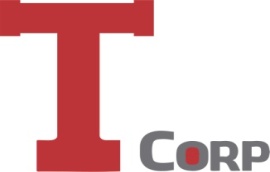 